О включении имущества в реестр муниципальной собственностиВ связи с регистрацией права собственности сельского поселения Артюшкино муниципального района Шенталинский Самарской области на объект недвижимого имущества, руководствуясь Порядком управления и распоряжения имуществом, находящимся в собственности сельского поселения Артюшкино муниципального района Шенталинский Самарской области, утвержденным решением Собрания представителей муниципального района Шенталинский Самарской области от 25.02.2010г. № 120, Положением об учете имущества и ведении реестра муниципальной собственности сельского поселения Артюшкино муниципального района Шенталинский Самарской области, утвержденным постановлением Администрации сельского поселения Артюшкино муниципального района Шенталинский Самарской области, Положением о порядке формирования и управления муниципальной казной сельского поселения Артюшкино муниципального района Шенталинский Самарской области, Администрация сельского поселения Артюшкино муниципального района Шенталинский Самарской областиП О С Т А Н О В Л Я Е Т:1. Администрации сельского поселения Артюшкино муниципального района Шенталинский Самарской области включить в реестр муниципальной собственности, в состав имущества муниципальной казны следующие объекты недвижимого имущества:- земельный участок с кадастровым номером 63:36:0000000:1187, площадь 1 450 685 кв.м., категория земель: земли сельскохозяйственного назначения с видом разрешенного использования «для товарного сельскохозяйственного производства», адрес: Самарская область, Шенталинский район, сельское поселение Артюшкино,-земельный участок с кадастровым номером 63:36:0701001:19, площадь 5500 кв.м., категория земель: земли населенных пунктов с видом разрешенного использования «для ведения личного подсобного хозяйства», адрес: Самарская область, Шенталинский район, д. Костюнькино, ул.Садовая, д.52А,-земельный участок с кадастровым номером 63:36:0702001:30, площадь 982,38 кв.м., категория земель: земли населенных пунктов с видом разрешенного использования «для ведения личного подсобного хозяйства», адрес: Самарская область, Шенталинский район, д. Костюнькино, ул.Садовая, д.26А,-земельный участок с кадастровым номером 63:36:0702002:32, площадь 539,92 кв.м., категория земель: земли населенных пунктов с видом разрешенного использования «для ведения личного подсобного хозяйства», адрес: Самарская область, Шенталинский район, д. Костюнькино, ул.Садовая, д.52Д,-земельный участок с кадастровым номером 63:36:0702003:25, площадь 2936,55 кв.м., категория земель: земли населенных пунктов с видом разрешенного использования «для ведения личного подсобного хозяйства», адрес: Самарская область, Шенталинский район, д. Костюнькино, ул.Набережная, д.30Г,-земельный участок с кадастровым номером 63:36:0702005:10, площадь 100,49 кв.м., категория земель: земли населенных пунктов с видом разрешенного использования «для ведения личного подсобного хозяйства», адрес: Самарская область, Шенталинский район, д. Костюнькино, ул.Центральная, д.8 А,-земельный участок с кадастровым номером 63:36:0703001:36, площадь 1341 кв.м., категория земель: земли населенных пунктов с видом разрешенного использования «для ведения личного подсобного хозяйства», адрес: Самарская область, Шенталинский район, с. Артюшкино, ул. Березовская, дом 34А.2. Контроль  за  исполнением  настоящего постановления возложить на заместителя Главы сельского поселения Артюшкино муниципального района Шенталинский Самарской области Н.И. Илехметкину.Глава сельского поселения Артюшкиномуниципального района Шенталинский Самарской области                                                                          О.В. Зайцева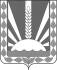 Администрациясельского поселения Артюшкино                муниципального района    Шенталинский          Самарской областиПОСТАНОВЛЕНИЕ       от  14 марта  2022  г.    № 12- п          ___________________________________________________446901, Самарская область, Шенталинский район,  д. Костюнькино, ул. Центральная, д. 21тел. 8(84652)47-510e-mail: artyushkino@shentala.su